2011 YILI ETKİNLİKLERİMİZ 10 Aralık 2011 tarihinde "Dünya İnsan Hakları Günü Çerçevesinde Kadın Hakları" konulu panel gerçekleştirildi.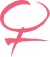 